MOTRICIDAD FINA: -Movilización activa de las articulaciones de la muñeca y de los dedos: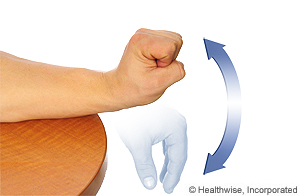 Flexionar y extender las muñecas: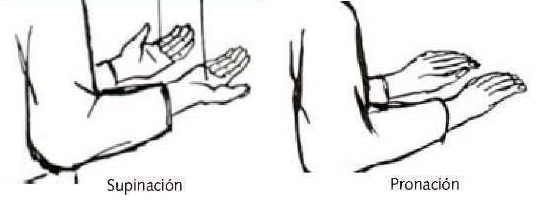 Prono-supinación:Girar las muñecas (hacia la izquierda primero, después hacia la derecha). 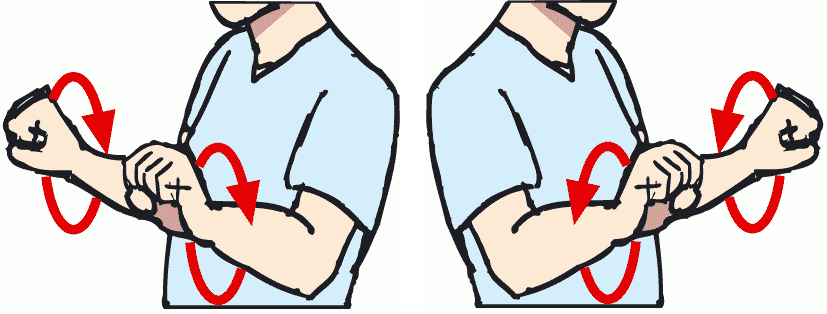 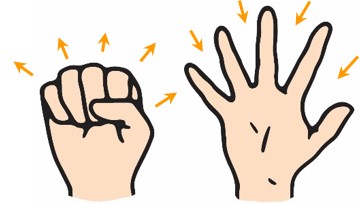 Abrir y cerrar los puños. Debemos fijarnos en que el pulgar se quede fuera del puño y no envuelto por los otros dedos,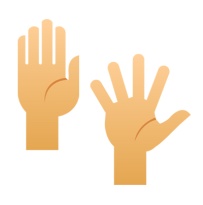 Juntar y separar los dedos. Hacer pinza con el pulgar y los demás dedos. Es importante juntar bien las yemas de los dedos). 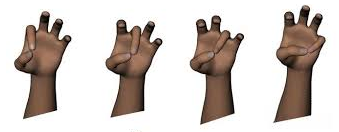 